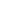 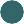 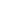 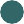 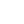 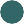 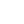 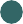 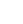 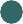 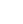 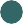 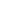 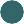 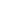 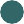 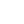 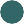 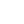 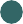 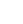 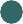 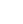 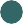 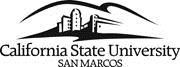 Bachelor of Arts in Psychological Science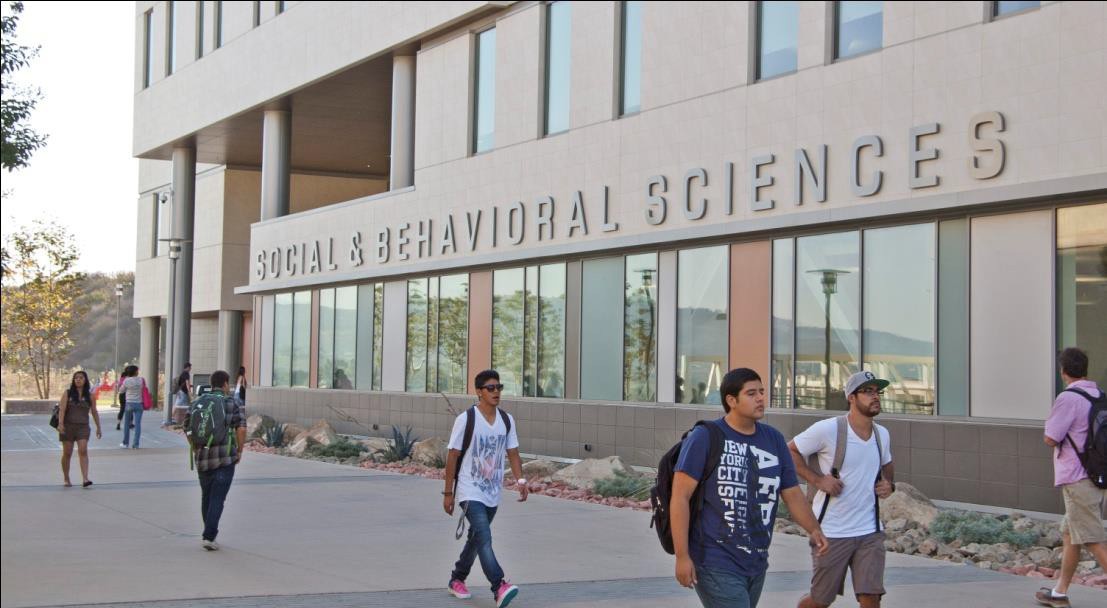 Psychology DepartmentStudent Handbook2020-2021www.csusm.edu/psychologyCalifornia State University San Marcos Psychology Department Student Handbook 2020-2021Table of ContentsWelcome to the CSU San Marcos Psychology Department!This student handbook was developed by the members of the Psychology faculty to inform you about our requirements, offer advice, introduce you to the faculty, and to answer general questions about our Psychological Science major. Psychology is an academic discipline grounded in scientific inquiry, critical thinking, and in-depth analysis of issues of human and animal behavior. Your understanding of our program aims, and expectations will be helpful to you. Please review the handbook carefully and keep it readily accessible for future reference.Also, visit our Psychology Department web site (www.csusm.edu/psychology) for updates, news, and activities.The Psychology faculty members are active scholars from diverse areas of training and specialization. The faculty is a dedicated group of instructors who seek to make your undergraduate education in Psychological Science rich and meaningful. We offer a challenging and high-quality undergraduate curriculum that provides an excellent background in psychological theory, research, and application. The rewards from succeeding in our program include a strong preparation toward your career or graduate goals, personal and professional insight, and a better appreciation of our diverse world.Become involved in as many aspects of your university education as possible. We look forward to knowing you.Best regards, Psychology FacultyMission StatementThe mission of the Psychology Department at Cal State San Marcos is to provide excellence in undergraduate and graduate education in the science of psychology, the scientific study of behavior in both humans and animals. Our degree program emphasizes psychology as an empirical science and the development of skills that include written and oral communication, information literacy, quantitative and qualitative research methods, and critical analysis of complex problems. We believe that consideration of multicultural perspectives and ethical issues are integral to the study of human behavior and characteristics.How do we achieve this mission?Central to fulfilling our instructional mission is a faculty composed of excellent teachers who are active scholars. Psychology faculty members regularly contribute to scientific knowledge in their respective fields, in both basic and applied research areas.Active collaboration with students is an important feature of our scholarship and pedagogical practice. We fulfill our mission by immersing students in the psychological laboratory, in order to master the skills in critical thinking, research methods, and communication that are necessary for the scientific study of behavior. We define the psychology laboratory broadly, including on- campus research environments and field research sites in the local community (hospitals, clinics, educational settings, community service organizations, business and industry, and zoological parks). Field experiences forge strong ties between the Psychology Department and the region and serve our mission for student community involvement.What do our majors do?The Psychological Science major prepares students for careers in a variety of psychology-related settings including research laboratories, mental health agencies, hospitals, academic institutions, business, industry, and public organizations. Our students are also well-prepared for graduate training in fields such as experimental, clinical, and counseling psychology, teaching, social work, medicine, law, business and management, and public administration. The structure of our program and the specific experiences, knowledge and skills promoted prepare our students for the tasks and challenges they will face in the broader community.Major RequirementsPSYC 331	Infancy & ChildhoodPSYC 349	AdolescencePSYC 356	Adulthood & AgingChoose ONE of the following courses:	3PSYC 334	Psychology of PersonalityPSYC 356	Abnormal PsychologyChoose ONE of the following applied psychology courses	3PSYC 338	Environmental PsychologyPSYC 340	Survey of Clinical PsychologyPSYC 343	Psychology of Work and FamilyPSYC 344	Positive PsychologyPSYC 345	Psychology of Caregiving Across the LifespanPSYC 353	Industrial/Organizational PsychologyPSYC 354	Educational PsychologyPSYC 428	Community PsychologyPSYC 432	Health PsychologyPSYC 495	Field Experience in PsychologyChoose TWO of the following Laboratory courses	6(All labs require 100, 220, 230, and a specific lecture course* as a prerequisite)PSYC 390	Lab in Animal Learning (*360)PSYC 391	Lab in Physiological Psychology (*360)PSYC 392	Lab in Sensation & Perception (*360)PSYC 393	Lab in Cognitive Psychology (*362)PSYC 394	Lab in Comparative Animal Behavior (*360)PSYC 395	Lab in Developmental Psychology (*331 or 349)PSYC 396	Lab in Social Psychology (*332)Upper Division Electives:	9Select THREE additional 3-unit courses from 300-, 400-, or 500-level Psychology Courses (Except PSYC 361, PSYC 330, PSYC 348)Total Units	49Special RequirementsEach course counted toward the major must be completed with a grade of C (2.0) or higher. No more than a total of three (3) units taken from either Independent Study (PSYC 498) or Independent Laboratory Research (PSYC 499) may be applied toward the major. No more than three (3) units of Field Experience (PSYC 495) may be applied toward the major. A minimum of eighteen (18) units counted toward the Psychological Science major must have been completed at CSU San Marcos. You must acquire approval in writing from your major advisor prior to enrolling in courses at any other institution if they are to be counted toward the major here.Intermediate Language Proficiency (0-9 units): This requirement can be met in one of the following ways: a. Intermediate 200-level (3rd semester) language course with a grade of C or higher or CR. b. CSUSM Language Proficiency Exam demonstrating intermediate-level language proficiency. c. AP Language other than English Examination with a score of 3 or higher. d. IB Higher-Level Language A Literature Exam or Language A Language and Literature Exam with score of 4 or higher. e. CLEP with the following minimum score: French Level II: 59; German Level II: 60; Spanish Level II: 63. f. TOEFL or other CSUSM-approved English language exam as a condition for admission to CSUSM. g. Completion at least 3 full-time years at a high school or university where English was not the principal language of instruction. h. Intermediate-level ASL may fulfill this requirement, see the Catalog for conditions.Breadth Requirement (3 units): Select an upper-division Social Science (DD designated) course outside of the major and in a discipline other than Child & Adolescent Development or Psychological Science.In addition to the Psychological Science Major Requirements there are a number of General Education Requirements.  Please consult the university catalog or a GE advisor if you have questions about those requirements.  Consult the General Catalog for official course descriptions.Description of the MajorLower Division CoursesThere are three (3) lower division courses required for the Psychological Science major: Introduction to Psychology (PSYC 100), Introductory Statistics in Psychology (PSYC 220), and Research Methods (PSYC 230). All are offered at CSU San Marcos. Local community colleges, and most universities, offer some courses that satisfy our lower division requirements. For example:These articulation agreements are renegotiated annually. If you plan to take a psychology course at a community college other than introductory or general psychology consult with a CSU San Marcos psychology faculty member first. A full list of courses currently accepted from other colleges without requiring faculty approval is available online at www.assist.org. Further information on issues related to transfer can be found on the Department website: www.csusm.edu/psychology under Transfer Student Information.As a general rule, we do not accept statistics courses taken in MATH departments, as they do not provide students with the necessary background in behavioral statistics for success in our upper division psychology laboratory classes.  In any event, you should check with assist.org or a faculty advisor.Lower Division CoursesIntroduction to Psychology (PSYC 100)Provides an introduction to the core areas of Psychology. It is the prerequisite for many upper division psychology courses.Introductory Statistics in Psychology (PSYC 220)Many of our upper division lecture courses and all of the research methods courses (i.e., PSYC 230 and "lab" courses: PSYC 390-396) assume you have taken statistics as a prerequisite. It is critically important that you have this preparation. If you have not taken statistics prior to beginning your major at CSU San Marcos, you should make arrangements to do so right away. (MATH statistics does not fulfill this requirement.)Research Methods in Psychology (PSYC 230)All of the upper division research methods ("lab") courses list PSYC 230 as a prerequisite. This requirement is strictly enforced.Human Participant PoolMost lower division psychology courses (e.g., PSYC 100, PSYC 220, PSYC 230) require participation in psychology experiments that are conducted by faculty and students here on campus. Involvement in psychological research is an active way of participating in the science of psychology. The HPP requirement will be explained in your course syllabus each semester and on the department website.What other lower division psychology courses that I have taken elsewhere will count toward my major at CSU San Marcos?NO other lower division psychology course, whether taken at a community college or a 4-year college/university, and regardless of its title or content, will count toward the Psychological Science major at CSU San Marcos. These courses probably do apply to your total units toward graduation (this is determined by Admissions), but NOT toward the major requirements.Psychology courses you have taken at the lower division level are considered good preparation for psychology coursework at the upper division level but cannot substitute for upper division work. If you have taken upper division psychology courses elsewhere, check with one of the Psychology Department Faculty Advising Coordinators, through our emails PSYCCRSAPPRV@csusm.edu and CHADCRSAPPRV@csusm.edu. to determine if those courses will satisfy a requirement here.Upper Division CoursesUpper Division Laboratory Courses (Advanced Research Methods) (PSYC 390-396)The psychology laboratory options acquaint students with characteristic research techniques in particular fields. The lab classes are activity-oriented; they are challenging and involve a significant commitment of time. Students conduct research projects both in and out of class. Plan your schedule so that you take no more than one (1) upper division laboratory course per semester. Also, you must take PSYC 230 Research Methods before taking an upper-division lab class.The Psychology Department offers enough sections of advanced research methods classes each semester to meet general student enrollment needs. The department makes an effort to offer all of the upper division laboratory courses on a regular basis, but you may not have the opportunity to take a particular course during your time with us. We cannot guarantee that the one lab that you need to graduate will be available in the semester you need to take it. Plan ahead so that you have several options available.Each of the upper division laboratory courses has a companion lecture course prerequisite. You must take the lecture class before (not concurrently with) taking the lab class. The lecture course covers topics, theories, hypotheses and research; the lab courses give you experience with primary methodologies and characteristic research designs in the field.Prerequisite lecture courses for upper division laboratory courses (all lab courses also have PSYC 100, PSYC 220 and PSYC 230 as prerequisites) are as follow:Lab	Prerequisite Lecture CoursePSYC 390	PSYC 360PSYC 391	PSYC 360PSYC 392	PSYC 360PSYC 393	PSYC 362PSYC 394	PSYC 360PSYC 395	PSYC 331 or PSYC 349PSYC 396	PSYC 332Please note that the prerequisites for lab courses will be strictly enforced and must be completed with a grade of C or better before enrolling in the lab (i.e., no concurrent enrollment). If you took the prerequisite courses anywhere other than CSU San Marcos, please bring copies of your transcripts to the first day of class so that your prerequisites can be verified.Required Lecture CoursesThe Psychological Science major requires seven (7) core lecture courses:PSYC 332 Social PsychologyPSYC 360 BiopsychologyPSYC 362 Cognitive ProcessesOne course in Developmental Psychology (331, 349, 356)Psychology of Personality (334) or Abnormal Psychology (336).PSYC 402 (Psychological Testing).PSYC 490 (History of Psychology)These are designed to provide a broad overview of each of the major fields in psychology.The first four (4) core lecture courses are prerequisites for advanced lab classes, so take them early in your program. The Psychology Department normally offers at least one section of PSYC 331, 332, 362, and 360 each semester.Psychological Testing requires knowledge of basic statistics and research methodology; prerequisites for this course (PSYC 100, 220, 230 and one upper-division psychology laboratory course [PSYC 390-396]) are enforced. We recommend that you take this class during your final year at CSU San Marcos.History of Psychology serves as one of our “capstone” course experiences. You should plan on taking this course at CSU San Marcos during your final year. The prerequisites include completion of nine (9) units of upper division psychology courses, preferably including at least one upper-division laboratory class, and are enforced. Note, if you took the prerequisite courses somewhere other than CSU San Marcos, please bring copies of your transcripts to the first class so that your prerequisites can be verified.Applied Psychology CoursesThese classes give Psychological Science majors the opportunity to put theory into practice. You must complete three (3) units (one course) in this category, although you may want to take additional classes as elective credits. A number of psychology classes meet this requirement and, typically, three or four applied psychology courses are offered each semester.Field Experience in Psychological SettingsPsychology 495 is an applied course designed to provide supervised field experience in on- and off-campus community and institutional settings. Students will spend approximately six (6) hours per week in the field and attend weekly class meetings to discuss relevant theory and research. The Psychology Department does not give college credit for volunteer work or other field experiences unless they are associated with PSYC 495 or independent study (498-499, see below).PSYC 495 is designed for advanced students; (nine (9) units of upper-division psychology and consent of the instructor are required prior to taking this class).ElectivesIn addition to the required courses, Psychological Science majors must take three (3) upper division (300/400 level) psychology classes (9 units). Consult the General Catalog for descriptions of courses that may be offered as electives. The department makes an effort to offer all of the electives on a regular basis, but you may not have the opportunity to take a particular course during your time with us. If an elective that you particularly want is offered in a given semester, take it (if you have the required prerequisites). There is no guarantee that you will have a second chance. Please note that PSYC 361, Brain and Mind, is an upper division general education psychology course for non-majors only; this course cannot be used towards the Psychological Science major. And, PSYC 330 and PSYC 348 are for non-majors only and cannot be used toward the Psychological Science major.Electives can be used to develop breadth or depth. (Note: If you intend to go to graduate school in psychology, it is highly recommended that you develop breadth. Graduate programs generally prefer that you have a broad background in psychology and that you do not begin to specialize until you enter your graduate studies).The following elective courses provide individually supervised learning experiences:Independent Study (PSYC 498)/Independent Research (PSYC 499)PSYC 498 projects are intended to be primarily library projects, in which the student conducts extensive library research on a topic of interest in psychology. The resulting manuscript will typically be either a detailed research proposal or a theoretical paper written in APA (or other appropriate scientific) style. Innovative projects of a special nature may also be proposed as 498 projects. In all cases, such projects will involve gaining familiarity with the relevant professional literature and a written report in APA (or other appropriate scientific) style. In some cases, 498 projects may include some field experiences. However, 498 shall not serve as a substitute for495. No more than one-half of the hours of PSYC 498 shall consist of field placement.PSYC 499 projects are intended to be primarily laboratory or field research projects, in which students receive a variety of "hands-on" research experiences (e.g., preparing stimulus materials, running subjects, coding data, entering data into computer files, analyzing data). Students should read a minimum of 10-12 background articles or equivalent scientific literature related to the research project on which they are working. Students must submit an APA (or other appropriate scientific) style research report or research proposal at the conclusion of the 499.To be eligible for PSYC 498 or 499, a student must have completed at least 48 units of undergraduate study and must have a cumulative GPA of 3.00 or better. In addition, for PSYC 499 you must have successfully completed (with a grade of C or better) at least one upper division laboratory course (PSYC 390-396). Final acceptance in PSYC 498 or PSYC 499 depends on the willingness of a faculty member to supervise you.PSYC 498 or 499 are normally taken for three (3) units, although in some cases more or fewer are appropriate to the project. The course may be taken for one (1), two (2), three (3), or four (4) units, with varying expectations of workload. The number of units appropriate for each special studies project shall be determined by the faculty member.If you want to take either PSYC 498 or 499, you should first check to be sure that you meet the eligibility requirements listed above. Then, contact a faculty member with whom you would like to work. If the faculty member is willing to sponsor you, obtain an "Independent Study/Research & Internship Contract" from the faculty member. Next, complete your part of the form and return it to the faculty member. You and the faculty member will then complete the "Contract Information" section of the form together. Finally, after obtaining the necessary signatures, return the completed form to Registration and Records in Cougar Central (Craven Hall 3rd Floor, Room 3900) to officially enroll in the class.Please be aware that a student may enroll for no more than a total of four (4) units of PSYC 498 and/or 499 in one term without special permission from the Psychology Department Curriculum Committee. Also, although both 498 and 499 may be repeated, no more than three (3) units of PSYC 498 or 499 (combined) may be applied toward the major.Upper Division GE RequirementsOther Graduation RequirementsThe General Catalog provides information on CSU San Marcos graduation requirements. Depending on your year of initial enrollment at CSU San Marcos, these requirements may vary. We suggest you consult Undergraduate Advising Services, located in Craven Hall 1300, for advisement on issues outside the Psychological Science major.GradesRemember, each course counted toward the major must be completed with a grade of C (2.0) or higher. In addition, final grades in a course cannot be changed after they are submitted except in the case of a clerical error or where an error was made in the original evaluation (the grade was entered inaccurately, or the professor miscounted your points on the final exam, for example).This rule is stipulated by the CSU San Marcos catalog (see “Grade Changes”).AdvisingCourse Registration PlanningWe normally offer all courses specifically required for the major very frequently, usually every single semester. Other courses that are menu choices to satisfy a major requirement are not always offered as frequently.The upper division laboratory courses vary in their frequency. PSYC 392, PSYC 393, and PSYC 395 are normally offered very frequently, but the other upper division laboratory courses are offered once a year or even less frequently.PSYC 424 is offered only once a year, typically in the fall semester.Every semester, we offer at least one course that satisfies the “Applied Psychology” requirement, but some of the courses on that menu are offered frequently and others less often.For other courses that can count as Psychology Electives, some are offered very frequently and some less often.We encourage you to take this information into account when you plan your course registration. For example, if a course that you want to take is offered less frequently, you may wish to enroll for it when the first opportunity arises. If you need a course to fulfill a menu requirement you may not want to wait until your favored course is offered. In order to be able to take a laboratory course when it is offered, you will need to have the prerequisite lecture course, so you may wish to ensure that you enroll in the appropriate lecture courses early in your career.Reference InformationThere are many sources of information about the Psychology Department at CSU San Marcos. Most of the information needed to develop your program of studies is contained in the CSU San Marcos General Catalog and the Schedule of Classes. This Psychological Science Student Handbook has been developed to provide additional information. We also have a web page, where you can find most of the information (and more) contained in this handbook. The web page address is www.csusm.edu/psychology.Faculty AdvisingWe encourage you to select and visit your faculty advisor early in your academic career, and by the beginning of your junior year at the latest. You may choose a faculty member with whom you feel comfortable, a professor who has taught a course you enjoyed, or a faculty member who works in a research area that interests you. Your faculty advisor can give you advice on choosing courses, meeting requirements, planning for a career or graduate school, and succeeding in college. When you come to an advising session, bring a copy of your transcript, printable from my.csusm.edu. Although you may see any faculty advisor for general advising, transfer courses from other institutions should be approved by the Advising Coordinator. For 2020-2021 the Faculty Advising Coordinators are Dr. Haylee DeLuca Bishop and Dr. Gerardo Gonzalez.Questions about non-psychology aspects of your educational program (e.g., General Education) will require referral to university advisors. For information about academic advising, or to make an appointment with an advisor, go to www.csusm.edu/academicadvising. Course ApprovalsDo you want to take a course through CSU Online or at another university?  You MUST receive approval BEFORE you take a MAJORS course.   Even if a course has a similar/same name, it does not mean it includes the same content or meets our PSYC department course requirements. You MUST send a course description and syllabus and receive approval before taking a majors course off campus or online but we do NOT need to approve GE or non-majors courses. This is true for all CSU online courses. Contact our advisors with this information through our emails PSYCCRSAPPRV@csusm.edu and CHADCRSAPPRV@csusm.edu. Note: Faculty approval is required for all courses except for PSYC 100, 220 and 230 that are specifically articulated with a community college. Psychology Academic Resource Lab (PARL)The Psychology Academic Resource Laboratory is a resource for all undergraduate Psychological Science students. The purpose of the PARL is to provide academic support for enhancing quantitative, computing, writing, biological, and research methodology skills that are essential to psychology. The PARL also offers a variety of specialized computer programs and tutorials on statistics, research methods, psychometrics, and the biological bases of behavior.Psychological Science graduate students staff the lab, which will be available during the semester on a drop-in basis. Graduate assistants also provide individual appointments for academic consultation. Finally, PARL schedules workshops, symposia, and videos presented by faculty, staff, and graduate students throughout the year. The presentations might include writing APA style papers, information about graduate/professional schools, career options in psychology, the Internet, information competence and research topics in psychology. PARL is held in SBSB 1206. PARL hours will be posted early in the semester. You may also find PARL hours on the department website (www.csusm.edu/psychology).Peer AdvisingPARL is also available for peer advising. The PARL advisors can offer advising on course selection, major/minor requirements, transfer courses and graduate school preparation. You can drop in for peer advising during PARL’s regularly scheduled hours.GraduationGraduation is not automatic upon the completion of requirements. Students who intend to graduate must take the initiative. Upon completion of 85 units, the student is eligible to file an application for graduation with Enrollment Services. The Class Schedule each semester specifies the filing date, which is well in advance of the expected graduation date (usually early in the semester before graduation). Deadlines for graduation application are also available on the web at www.csusm.edu/enroll/graduation. Sometime after you apply for graduation you will receive a notice detailing your current status and courses remaining to be taken. If you have any questions about your graduation notice, see a campus academic advisor right away.Career CounselingThe Career Center, located in Craven Hall 1400, offers a variety of services to assist students in choosing educational paths, assessing life direction and establishing career goals. Some of the services include:Personal career counselingSIGI Plus, a "user friendly" computer guidance programWorkshops, seminars and professional panelsCareer library resourcesGraduate school informationGRE Practice TestsJob and career position listingsGraduate school preparationYou should plan early if you think graduate school is a possibility for you. Look for workshops hosted by the Psychology Student Organization (PSO) and Psi Chi (Psychology's honor society) on "How to get into graduate school." Faculty members will present information on graduate admissions procedures, on the Graduate Record Exam (GRE), and tips for improving your chances at acceptance.A few general suggestions for graduate school aspirants include the following:Graduate schools like to see breadth in the undergraduate preparation.Psychology 424 (Advanced Psychological Statistics) is highly recommended for the grad-school bound student. Most doctoral programs will require you to have had it. We typically offer it once per year, in the fall semester.Graduate schools usually favor applicants with research experience. Good performance in lab classes, and collaborative research with faculty members, are highly desirable. It is a good idea to begin collaboration with faculty members early in your undergraduate program, so they are able to write strong letters of reference.Contrary to what you may have heard, it is not necessary to achieve a 4.0 GPA in order to gain entrance to graduate school. A high GPA is important, but straight A’s are not essential! A composite of good grades, good GRE scores, good letters of recommendation, and research experience is most likely to get you into graduate school.Tenure-track facultyAbout the Faculty...Daniel R. Berry, Ph.D. (2017, Virginia Commonwealth University). Dr. Berry joined CSUSM in 2017. His program of research adopts a social and affective psychophysiology approach to understand the consequences of mindfulness (training) for social well-being. Dr. Berry’s most recent projects examine how mindfulness training catalyzes empathy and prosociality. He also studies resiliency factors of social threat. He addresses these questions through multiple methodologies including lab-based and diary indicators of in vivo social behavior and through the lens of psychophysiology (i.e., EEG/ERP).Dustin P. Calvillo, Ph.D. (2006, University of California, Santa Barbara). Before joining CSU San Marcos in 2007, Dr. Calvillo was a Visiting Assistant Professor of Psychology at Ohio University. His area of specialization is cognitive psychology. Dr. Calvillo's research focuses on a variety of higher-order cognitive processes, including aspects of human memory and decision makingNancy Caine, Ph.D. (1980, University of California, Davis). Dr. Caine joined CSU San Marcos in 1992; her area of specialization is comparative psychology. She completed a postdoctoral traineeship in the Developmental Psychobiology Research Group at the University of Colorado Health Sciences Center and was on the psychology faculty at Bucknell University (Pennsylvania) from 1981-1991. Her research focuses on antipredator behavior and sensory adaptations related to vigilance and foraging in nonhuman primates.Nate C. Carnes, Ph.D. (2017, University of Massachusetts, Amherst). Dr. Carnes is joining CSU San Marcos in the fall of 2017. His areas of specialization include both social and quantitative psychology. Dr. Carnes is interested in the group dynamic processes that underlie our moral psychology, and answers research questions surrounding why we care about equality, fight in wars, and pick political sides.Kimberly L. D'Anna-Hernandez, Ph.D. (2008, University of Wisconsin-Madison). Prior to joining CSUSM in the fall of 2011, Dr. D’Anna-Hernandez completed postdoctoral training in behavioral neuroscience at the University of Colorado Health Sciences Center. Her research focuses on maternal defense and care behavior in mice, human maternal psychosocial and biological stress systems (cortisol) in pregnancy and the role of acculturation on the mother-infant dyad in Mexican-American women.Haylee DeLuca Bishop, Ph.D. (2018, Kent State University). Dr. DeLuca Bishop joined CSUSM in 2018. Her research investigates predictors and consequences of close relationships during adolescence and young adulthood, including peer, romantic, and sexual relationships, with a focus on individuals who have experienced a family transition or dissolution. Her recent projects have examined peer and romantic relationship outcomes of adoptees and foster youth (as compared to those reared by their biological parents) and how friends impact short- and long-term reactions to casual sexual relationships and experiences.Gerardo M. González, Ph.D. (1989, California School of Professional Psychology, Fresno). Dr. González joined CSU San Marcos in 1991; his area of specialization is clinical psychology. He completed his predoctoral and postdoctoral clinical training at the University of California, Berkeley and a clinical-research fellowship at the University of California, San Francisco. Among his research interests are multicultural mental health issues (particularly for the Spanish- speaking), computerized clinical assessment, and the cognitive treatment of depression.Elisa Grant-Vallone, Ph.D. (1998, Claremont Graduate University). Dr. Grant-Vallone joined the faculty in 1998 after graduating from Claremont Graduate University. Dr. Grant-Vallone studies organizational psychology, with an emphasis on work and family issues, work environments and employee health and well-being. She is particularly interested in how women make decisions about their work and family lives, benefit from multiple roles, and manage conflict and stress.Sharon B. Hamill, Ph.D. (1990, University of California, Irvine). Dr. Hamill joined CSU San Marcos in 1996 after spending six years on the psychology faculty at the University of Puget Sound. Dr. Hamill’s research interests focus on parent-child relationships in multigenerational families across the lifespan. Her areas of specialization are adolescent/parent relationships, the development of prosocial behavior in adolescence, family caregiving with a focus on young caregivers, caregiving for Alzheimer’s patients, palliative and hospice care, and ethnic group differences in the provision of care to elderly family members.Alex C. Huynh, Ph.D. (2018, University of Waterloo, Canada). Dr. Huynh joined CSU San Marcos in 2020. Dr. Huynh specializes in cultural and social psychology, with an emphasis on studying cultural change, intergroup relations, reasoning processes, and social class. His recent projects examine how cultural values shift in response to rising ethnic diversity, as well as what motivational and contextual factors predict wiser reasoning (e.g., intellectual humility, perspective taking).Allison Jobin, Ph.D., BCBA-D (2012, University of California, San Diego). Dr. Jobin joined CSUSM in 2020. Broadly, her research focuses on treatment for children with autism spectrum disorder (ASD) and their families and the effective delivery of evidence-based practices in community settings. Dr. Jobin is a licensed psychologist and board certified behavior analyst with research and clinical expertise in the treatment and evaluation of ASD and related childhood disorders, parent-mediated treatment models, and naturalistic developmental behavioral interventions. Her areas of interest are in the examination of evidence-based intervention delivery in usual care settings and strategies to support community providers in the implementation of these practices, as well as the testing of approaches for adapting interventions to improve fit within varied child and family contexts.  Sasha Kimel, Ph.D. (2013, University of Michigan). Dr. Kimel is a social and cultural psychologist. Before joining the faculty at CSUSM in Fall 2018, Dr. Kimel was at Harvard University where she was a Harvard College Fellow, a postdoctoral fellow and a lecturer. She received her PhD from the University of Michigan. Dr. Kimel's research focuses both on the factors that impact conflict between diverse cultural groups and on how our cultures (e.g. nation, race/ethnicity, religion) shape the way we think, feel and behave.Heike I.M. Mahler, Ph.D. (1986, University of California, San Diego). Previously Dr. Mahler was a Visiting Assistant Professor of Psychology at California State University, Long Beach and a Research Psychologist at the University of California, San Diego. She joined CSU San Marcos in 1990. Her areas of specialization are health psychology and social psychology. Dr. Mahler's current research programs focus on how various psychosocial factors (e.g., coping style, social support) may affect recovery from major surgery, and how psychological factors affect the adoption of health behaviors.Aleksandra Perez Grabow, PhD.  (2019, University of Oregon). Dr. Perez Grabow joined CSU San Marcos in Fall 2019. Her areas of specialization are clinical/counseling psychology and trauma. She completed her undergraduate studies at CSU Long Beach and worked in the community as a rape crisis counselor prior to her graduate work. Dr. Perez Grabow completed her predoctoral clinical internship at UC Riverside’s Counseling and Psychological Services (CAPS). Her research focuses on examining individual and environmental factors that influence long-term psychological, physiological, and behavioral outcomes of trauma through a non-pathologizing lens. Her work on trauma encompasses developmental trauma, collective trauma, and media violence exposure.Janice Phung, Ph.D.   (2017, University of California, Irvine). Dr. Phung joined the faculty at CSU San Marcos in 2019 after one year as a Visiting Assistant Professor at Pitzer College (of the Claremont Colleges). A developmental psychologist by training, Dr. Phung’s research investigates the challenges experienced by children and adolescents with Autism Spectrum Disorder (ASD) as they relate to individual and family outcomes. Her most recent project examined the effects of a community-based martial arts intervention on executive and social functioning in children with ASD. The goals of her program of research are 1) to better understand and promote optimal development in children and adolescents with ASD, and 2) to improve how stakeholders, namely caregivers and professionals who work with the autism community, interface with individuals with ASD to help them lead healthier and happier lives.Kim Pulvers, Ph.D., M.P.H. (2006, University of Kansas). Dr. Pulvers joined the faculty at CSU San Marcos in 2008 following two years as a postdoctoral fellow at the University of California, San Diego. Dr. Pulvers is a clinical psychologist specializing in health behavior change. Her areas of interest are disease prevention and health promotion; addiction and relapse prevention, particularly smoking cessation; weight management and body image; and positive psychology, particularly the study of hope. Her program of research focuses on how psychological factors impact health behavior change.Wesley Schultz, Ph.D. (1995, Claremont Graduate University). Dr. Schultz joined the faculty at CSU San Marcos in 1997 after two years as a Visiting Assistant Professor at St. Lawrence University. His areas of specialization are social psychology, statistics, and conservation psychology, and much of his work involves the application of social psychological theories to understand and solve social problems. Recent projects include studies of environmental programs (e.g., energy conservation, water conservation, recycling, and marketing sustainable products), the behavioral dimensions of climate change, cross-cultural research on environmental attitudes, and longitudinal research on programs aimed at encouraging underrepresented students to pursue careers in science.Miriam W. Schustack, Ph.D. (1981, Carnegie-Mellon University). Prior to joining CSU San Marcos in 1991, Dr. Schustack was an Assistant Professor of Psychology at Harvard University and a research scientist for the U.S. government. Her areas of specialization are cognitive psychology and personality. Among Dr. Schustack's research interests are skilled reading and the development of literacy, reasoning and problem solving, language, and human-computer interaction.Keith Trujillo, Ph.D. (1985, University of California, Irvine). Dr. Trujillo joined CSU San Marcos in 1994. His areas of specialization are psychopharmacology and neuroscience. His current research focuses on behavioral and neural effects of psychoactive drugs, including drugs of abuse (such as opiates, methamphetamine and club drugs) and psychotherapeutic drugs (such as antidepressants and antipsychotics). In addition to his classroom teaching and his laboratory research, Dr. Trujillo has strong interests in increasing diversity in science and academia, and in training the next generation of scientists. Among the honors he has received are the Cal State San Marcos President’s Award for Scholarly and Creative Activity (in 2001) and the National Award of Excellence in Mentorship from the National Hispanic Science Network (in 2005).Kimmie Vanderbilt, Ph.D. (2013, University of California, San Diego). Dr. Vanderbilt joined CSU San Marcos in 2013. Her area of specialization is in social cognitive development. She completed her graduate and undergraduate degrees at the University of California, San Diego. Dr. Vanderbilt’s research interests focus on how children (and people) learn to reason about the thoughts and behaviors of others. Particularly, she investigates how young children learn to judge the reliability of sources who provide information, as well as how and when children make inferences about the mental states of such sources.Carrick C. Williams, Ph.D. (2003, Michigan State University). Prior to joining CSU San Marcos in 2014, Dr. Williams was at Mississippi State University (2005-2014) as an Assistant and then Associate Professor. His area of specialization is cognitive psychology with a specific interest in visual cognition. Dr. Williams' research focuses on the interaction of vision, attention, and memory when people view and process objects, faces, and scenes.Part-Time Faculty for 2020-2021In addition to our tenure line faculty, we have lecturers who regularly teach courses. Faculty may also be added as needs arise. You can read about these faculty members at: http://www.csusm.edu/psychology/facstaff.htmlStudent Responsibility CodeYou are responsible for knowing University and Psychology Department policies and deadlines. You should obtain and read pertinent sections of the General Catalog, Class Schedule, the Psychological Science Student Handbook, and class syllabi.You are responsible for attending all classes and laboratory meetings, and for being on time. If you must miss a class, you are responsible for contacting your instructor to determine how to make up any work you may have missed or to determine how to obtain any important information you missed. You may not be able to make up missed work.You are responsible for adjusting your outside responsibilities (work, family, social, etc.) in order to allow sufficient time for your education. As a general rule, students are expected to spend a minimum of two hours outside of the classroom each week for each unit of credit engaged in learning.”  For a 3-hour-a-week lecture course, this means that the student workload for successfully completing the course should require students to spend at least 6 additional hours per week outside of class—reading, studying, writing, doing research, or doing other course-related work.  Plagiarism. Your exams, homework, research reports, and term papers must reflect your own work, unless you are explicitly directed otherwise by your instructor. Proper methods of referencing outside sources of information should be used at all times. If you are unfamiliar with the concept of plagiarism or have questions on a specific assignment, you are responsible for asking your instructor for assistance. If your professor believes that you have plagiarized or cheated in your coursework, s/he is required to report you to the Dean of Student Affairs.Violation of academic honesty can result in several penalties (including expulsion from the University). See the General Catalog and Student Handbook sections on Academic Honesty.Prerequisites. Prerequisites for all classes (e.g., research methods, labs, psych testing) are strictly enforced, and must be completed with grades of C or better. If you took the prerequisites anywhere other than CSU San Marcos, please bring copies of your transcripts to the first class for verification.Student OrganizationsPsychology Student OrganizationThe Psychology Student Organization (PSO) holds regular meetings and sponsors speakers and other presentations of interest to students. Elections for PSO officers are held annually.Among recent PSO activities were organizing guest speakers for career opportunities in psychology and sponsoring the CSU San Marcos Psychology Student Research Fair.Students can become affiliates of regional and national psychological associations. Application materials for the Western Psychological Association (WPA), the Association for Psychological Science (APS), and the American Psychological Association (APA) student memberships are available from their websites: www.westernpsych.org, www.psychologicalscience.org, or www.apa.org.Psi ChiPsi Chi (pronounced "sigh kigh") is the international honor society in psychology. In December 1993, CSU San Marcos was granted a charter for a Psi Chi chapter on campus. Members of Psi Chi meet regularly and sponsor psychology-related events on campus. Members of Psi Chi have also presented their research at regional, national, and international conferences.Requirements for membership in Psi Chi are specific and fairly rigorous. Interested students should contact a Psi Chi member, faculty member, or visit the department’s web site for more information (http://www.csusm.edu/psychology/).Annual CSU San Marcos Undergraduate Psychology Student Research FairThe 28th Annual CSU San Marcos Psychology Student Research Fair will be held in the spring of 2021. The primary goal of the Fair is to provide students with experience presenting their work to colleagues. This is your chance to share your work with your fellow students and with faculty.  Please check the department website (www.csusm.edu/psychology) in October and February for specific details and updates.The Fair is conducted much like a professional conference. There are paper and poster sessions in which students present projects that they have conducted as part of research methods courses, independent study courses, etc. There may also be other sessions of interest (e.g., “Careers in Psychology”). The "call for papers" may be obtained from the website, available in late fall. The "call for papers" includes an application form and instructions for submitting a paper for presentation at the Fair. Submissions are due in February 2021.Three Reasons Why You Should Get Involved with the CSU San Marcos Research Fair:Did you know that graduate schools (even those specializing in clinical training) rate previous research experience as one of the most important factors that they consider when making admissions decisions?Having presented a paper at a student conference is concrete evidence of your research experience! It demonstrates that you have experience in all phases of the research process, from developing an idea to presentation of the final report.Have you ever wondered what to list in the "additional related experiences" section of grad school applications (or job applications)?Listing a presentation at a student research conference will help to make your grad school application (or your job application) stand out from all the others!Most important, participating in the CSU San Marcos Psychology Student Research Fair is FUN!Don't miss this opportunity! Submit a research report and/or research proposal for the Fair! For more information see the website: www.csusm.edu/psychologyFrequently Asked QuestionsHow are instructors in the Psychology Department chosen?Full-time, tenure track faculty (listed above) make up the core faculty of the department. They are chosen in a nationwide search process, in which they must meet rigorous standards in both teaching and research. They are judged on their scholarship and teaching records and evaluation letters from colleagues acquainted with their work.Teaching is evaluated by having candidates give a lecture on their research. Students are encouraged to contribute to the selection process; watch for announcements about faculty candidate interviews.Part-time instructors are recruited locally to teach selected courses in their scholarly specialties on a temporary basis. Student opinions of teaching are considered carefully in evaluating part- time instructors for future assignments. Part-time instructors' assignments depend on availability of courses in their areas of expertise and on budgetary considerations.What courses will be offered in the future?The Psychology Department offers a schedule of upper-division classes sufficient to enable students to complete the major in a two-year period of time. Class schedules are developed on a semester-by-semester basis. Please note that it is not currently possible to satisfy all requirements for the major if you can only attend classes at night.What other upper-division coursework should I take?The Psychological Science major requires 49 units, and general education requires 51 units at CSU San Marcos. In order to graduate, you need to take 120 units in all. What should you take once you have all the psychology, general education, and graduation requirements out of the way?Technically, you can take anything you wish. You can take additional psychology classes (remember that graduate schools look for breadth within psychology), or classes in related fields to round out your major. You could take a minor. Consult the General Catalog for a list of minors and specifics. Departments that offer courses that complement the Psychological Science major are offered in Biology, Communication, Sociology, Computer Science, Liberal Studies, Human Development, Linguistics, and Mathematics. CSUSM offers an interdisciplinary minor in Cognitive Science that many students combine with the Psychological Science major. A faculty advisor can help you choose non-psychology courses that will round out your academic program.Is Psychological Science a good major to take if I want to teach elementary or high school? Psychology is not a "teaching subject" in grades K-12 and subject area competency is required for teaching at the high school or junior high school level. However, a major in Psychological Science can be helpful for teaching in the lower grades. A Credentials Analyst in the School of Education is available as a resource to advise individual students or groups on issues of teaching credential requirements. Visit the School of Education for more information. Contact Advisors & Program CoordinatorsCan I take upper division classes at other universities that will count toward my major at CSU San Marcos?Remembering that at least 18 units in the major must be taken at CSU San Marcos, you may seek permission to take a course in your major at another school. Bring a copy of the catalog description and syllabus of the course you would like to take elsewhere to one of the Psychology Department faculty advising coordinators. They can also be contacted through our emails PSYCCRSAPPRV@csusm.edu and CHADCRSAPPRV@csusm.edu. The faculty advisor will decide if the course is a suitable substitute for one of our own psychology courses. You should do this before you take the course. If you have already taken courses at another institution, see the faculty advising coordinators as soon as possible to determine whether those courses will transfer. Does the Psychology Department offer a Master's Degree?Yes, the psychology Department offers a Master of Arts degree in Psychological Science. The Master's program at CSU San Marcos is intended to prepare students for one of three career objectives: for continued study at the doctoral level, for a variety of positions in business, industry, and the public sector, or for academic careers at the two-year college level. Training leading to MFCC or MFT licensure is not available in our Master's program at this time.Interested students should contact the Psychology Department administrative coordinator (SBSB 3222) for written information about our Master's program, or visit our department website at www.csusm.edu/psychology.How should I balance working and going to school?How many units should you take if you are working and going to school? Depending on your other commitments, suggested course loads are given in this table:Keep in mind that Upper Division coursework is more challenging and time-consuming than Lower Division classes. Remember that an increased course load means you need more time to read, write, and reflect, use the library and the computer facilities, meet with faculty, and involve yourself in your studies in a way that maximizes your experience. As a general rule, you should allow two to three hours outside of class for study purposes for each hour spent in class.What should I do if I have a problem in one of my psychology classes?In spite of our efforts to provide an excellent educational experience, students do encounter problems of various sorts. The vast majority of problems can be resolved by discussing the issue with the person directly involved. Most of the time misunderstandings can be cleared up by good communication; it is often the case that the faculty member is unaware that there is a problem.The first step is for you to express your concern to your instructor.The second step should be taken if the first step does not resolve the problem. Make an appointment to see the Department Chair in Psychology, Dr. Elisa Grant-Vallone (SBSB 3210). She will listen to your problem and, if appropriate, she will discuss it with the other party or parties involved. The Department Chair can usually serve as a neutral third party to facilitate resolution of the issue. If she is unable to resolve the problem, she will refer the issue to the appropriate administrator either in the College of Humanities, Arts, Behavioral & Social Sciences or Student Affairs.How can I maximize my experience in the psychology program at CSU San Marcos?Give yourself ample time to be a student (see section on working and going to school, above).Get involved in research, field experience, or volunteer work in the community.Get involved in the life of the campus. Attend events. Become active in the Psychology Student Organization (PSO) or Psi Chi.Not only will these suggestions enhance your experience while you attend CSU San Marcos, but they will increase your employability and/or your chances for graduate school acceptance.Employers and graduate school admissions personnel look for both excellent achievement and special experience that adds particular interest to a job/grad school candidate.Lower Division (3 courses/9 units required)UnitsPSYC 100	Introduction to Psychology3PSYC 220	Introductory Statistics in Psychology3PSYC 230	Research Methods in Psychology3Upper Division (13 courses/40 units required)Core courses required of all students:PSYC 332	Social Psychology3PSYC 360	Biopsychology3PSYC 362	Cognitive Processes3PSYC 402	Psychological Testing4PSYC 490	History of Psychology3Choose ONE of the following Developmental Psychology courses:3CSU San MarcosCSU San MarcosGrossmontPalomarMiraCostaMt. San JacintoPSYC 100Introduction to PsychologyPSY 120PSYC 100PSYC 101PSYC 101/101HPSYC 220Introduction to StatisticsPSY 215 orSOC 215 orANTH 215PSYC 205 orSOC 205PSYC 104 orSOC 104(not MATH 103)MATH 140PSYC 230Research Methods in PsychologyNonePSYC 230PSYC 205PSYC 124/HHours worked per weekRecommended number of units4033062091012015